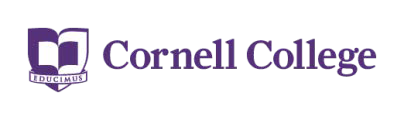 Federal Grant Significant Financial Interest (SFI) Disclosure FormInvestigator Name:	 	Department:	 	Project Title:	 	Federal Agency Sponsor:     	Check OneI have read the attached Federal Grant Conflict of Interest Policy. At this time, I have nothing to disclose.I am disclosing the following significant financial interest(s) related to an entity involved with a Federal Grant project (remember: responses should include consideration of your spouse and dependent children.)Name of Entity:	 	Address of Entity:	 	Type of Business:	 	If the Entity is the Sponsor, Amount of Funding Request:	$ 	Please provide relevant details (attach separate sheet ifnecessary): 	Investigator Certification:I agree to update this disclosure either on an annual basis, or within 30 days of acquiring a significant financial interest.I agree to cooperate in the development of a resolution plan, as outlined in the Federal Grant Conflict of Interest Policy, to address any actual or potential conflicts of interest identified in this disclosure.I agree to comply with any conditions or restrictions imposed by Cornell College to manage, reduce, or eliminate actual or potential conflicts of interest or forfeit the award.Signed: 		Date: 	Are you a director, officer, partner, trustee, or employee of the entity?Do you have any equity (stocks, stock options or other ownership interests)YesNoin the entity?YesNoHave you received any payments from the entity within the last 12 months of more than $5,000?YesNoDo you have an interest in any intellectual property rightsbelonging to the entity?YesNo